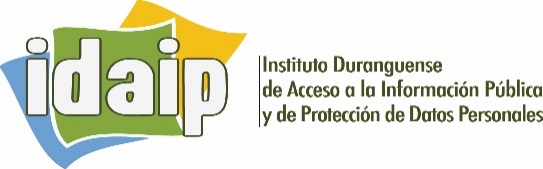 RESULTADOS DE LAS MESAS DE TRABAJOGobierno Abierto DurangoRESULTADOS DE LAS MESAS DE TRABAJOGobierno Abierto DurangoRESULTADOS DE LAS MESAS DE TRABAJOGobierno Abierto DurangoRESULTADOS DE LAS MESAS DE TRABAJOGobierno Abierto DurangoMESA:PROPUESTA 1PROPUESTA 2PROPUESTA 3SEGURIDAD PÚBLICAPrograma integral de prevención28 PuntosFortalecer el programa de policía de proximidad12 Puntos Simplificación de trámites 6 Puntos TRANSPARENCIA, RENDICIÓN DE CUENTAS Y ANTICORRUPCIÓNMayor presupuesto a unidades de enlace 18 PuntosFormación de una cultura de transparencia12 PuntosGenerar acuerdo con la SEP para que realice acciones con los menores 9 PuntosEMPLEOAlinear las políticas locales de educación. formación y capacitación al programa de industrialización.13 Puntos Elaborar un programa integral de industrialización 12 PuntosEstablecer un programa integral de emprendedurismo 10 PuntosEDUCACIÓNConstruir indicadores sociedad y gobierno (conacyt) para evaluar las problemáticas del bulling y adicciones (multidisciplinario)15 puntosConstrucción de indicadores para la deserción escolar10 PuntosCrear un portal de divulgación de la investigación educativa 4 PuntosSALUDEducación integral (Psicoeducación en menores, en la familia y en la escuela)25 PuntosOrientación y concientización antes y después del embarazo.(Control prenatal)10 PuntosFormación de grupos de adolescentes.(Formar educación en cascada de acuerdo al tipo de población ya sea urbana, rural, étnica, etc.10 PuntosCONTRALORÍA SOCIAL Mejorar la comunicación, coordinación y vinculación en los 3 órdenes de gobierno (En los programas)17 PuntosIncrementar la participación de la ciudadanía en materia de vigilancia social 9 PuntosEducar al ciudadano con aspectos claves (Participar, proponer, beneficios)8 PuntosMEDIO AMBIENTERegular la comercialización del tabique en la mancha urbana13 PuntosFortalecer la infraestructura del PIL, para la total reubicación de ladrilleras 12 PuntosCambio tecnológico o reconversión tecnológica optimizando el proceso combustión.9 PuntosSERVICIOS PÚBLICOSGestión integral de residuos solidos 19 PuntosRegular el uso de espacios públicos en el centro histórico 14 PuntosBanco municipal de programas y proyectos de inversión7 Puntos